Table 1. Pharmacokinetic, drug likeness and toxicity parameters of synthesized benzo[d]thiazol-2 amine derivatives and reference standard drug.a Compound Codeb GI absorptionc Blood brain barrier permeationd Carcinogenicity.e Mutagenicity.f Reproductive effects.g Skin irritation.h Bioavailability score.iAbsorptionTable 2. Structures of newly synthesized benzo[d]thiazol-2-amine derivatives.Figure 1. The hydrophobic interactions surfaces for molecule G-1, G-2, G-3, G-4, G-5, G-6, G-7, G-8, G-9, G-10, G-11 and G-12 with COX-1.Figure 2. The hydrogen bond surfaces for molecule G-1, G-2, G-3, G-4, G-5, G-6, G-7, G-8, G-9, G-10, G-11 and G-12 with COX-1.Figure 3: COX-1 complex with G-1, G-2, G-3, G-4, G-5, G-6, G-7, G-8, G-9, G-10, G-11, G-12 and G-13.Figure 4. Hydrophobic interactions surfaces for molecule G-1, G-2, G-3, G-4, G-5, G-6, G-7, G-8, G-9, G-10, G-11, G-12 and G-13 with COX-2.Figure 5. The hydrogen bond surfaces for molecule G-1, G-2, G-3, G-4, G-5, G-6, G-7, G-8, G-9, G-10, G-11, G-12 and G-13 with COX-2Figure 6. COX-2 complex with G-1, G-2, G-3, G-4, G-5, G-6, G-7, G-8, G-9, G-10, G-11, G-12, G-13 and Indomethacin.Figure 7. Bioavailability radar graph of benzo(d)thiazol-2-amine derivatives G-1-G-13 (pink area reflects the allowed values of drug likeness properties of the molecule). CCaGIAbBBBcLog KpCARdMUTeREfSIgBShABS (%)iLipinskiG-1HighNo-4.38Non-toxicNon-toxicNon-toxicNon-toxic0.5597.28YesG-2HighNo-5.39Non-toxicNon-toxicNon-toxicNon-toxic0.5597.28YesG-3LowNo-4.78Non-toxicNon-toxicNon-toxicNon-toxic0.5578.64YesG-4HighNo-4.96Non-toxicNon-toxicNon-toxicNon-toxic0.5587.77YesG-5HighNo-4.69Non-toxicNon-toxicNon-toxicNon-toxic0.5597.28YesG-6HighNo-4.46Non-toxicNon-toxicNon-toxicNon-toxic0.5597.28YesG-7HighNo-4.90Non-toxicNon-toxicNon-toxicNon-toxic0.5593.71YesG-8HighNo-4.73Non-toxicNon-toxicNon-toxicNon-toxic0.5596.12YesG-9LowNo-4.78Non-toxicNon-toxicNon-toxicNon-toxic0.5578.64YesG-10HighNo-5.27Non-toxicNon-toxicNon-toxicNon-toxic0.5587.77YesG-11HighNo-3.99Non-toxicNon-toxicNon-toxicNon-toxic0.5597.28YesG-12HighNo-4.46Non-toxicNon-toxicNon-toxicNon-toxic0.5597.28YesG-13HighNo-5.39Non-toxicNon-toxicNon-toxicNon-toxic0.5597.28YesInd.HighYes-5.45Non-toxicNon-toxicNon-toxicNon-toxic0.8585.94YesG1G2G3G4G5G6G7G8G9G10G11G12G13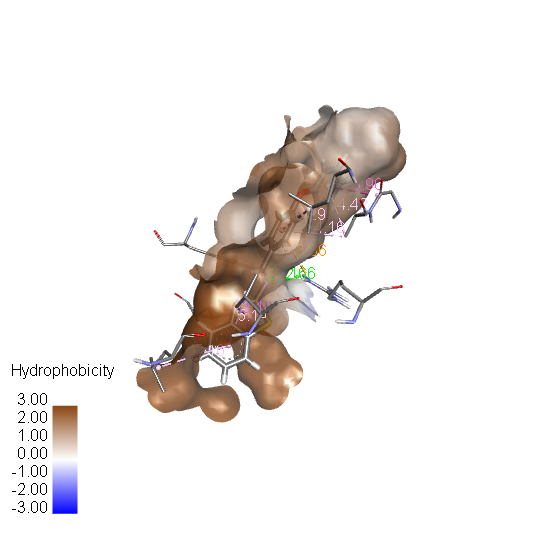 G-1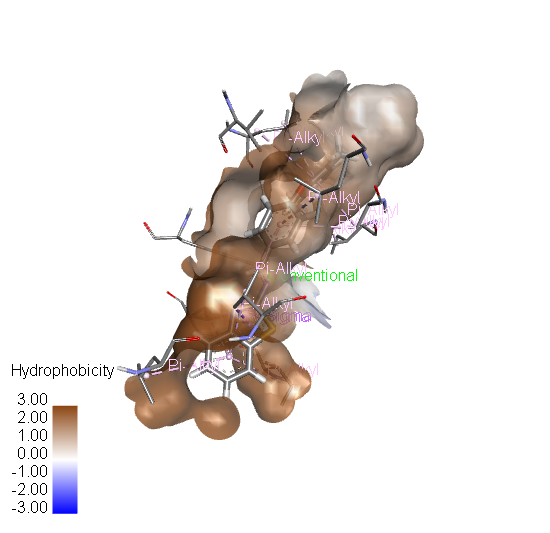 G-2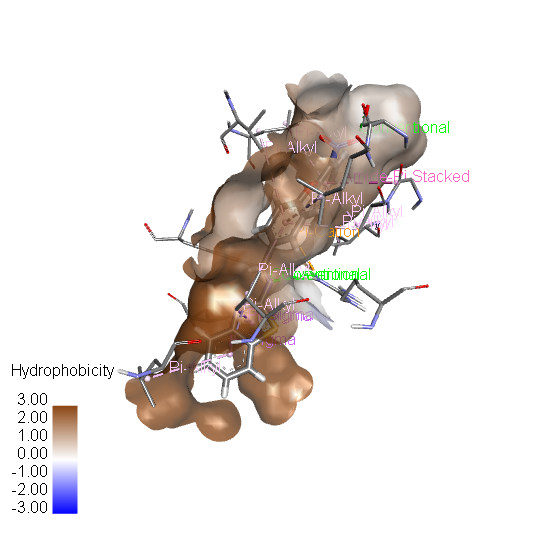 G-3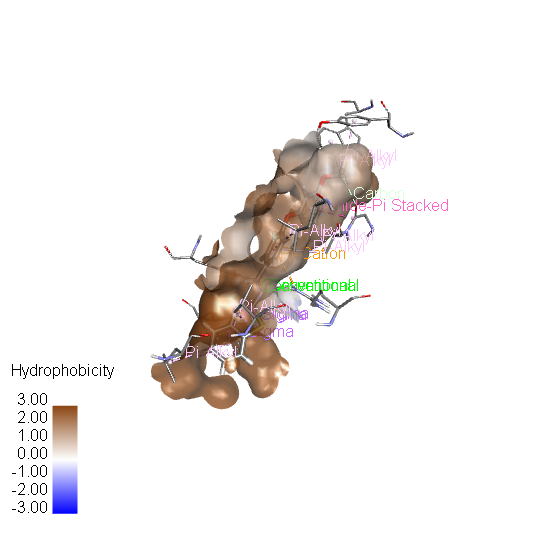 G-4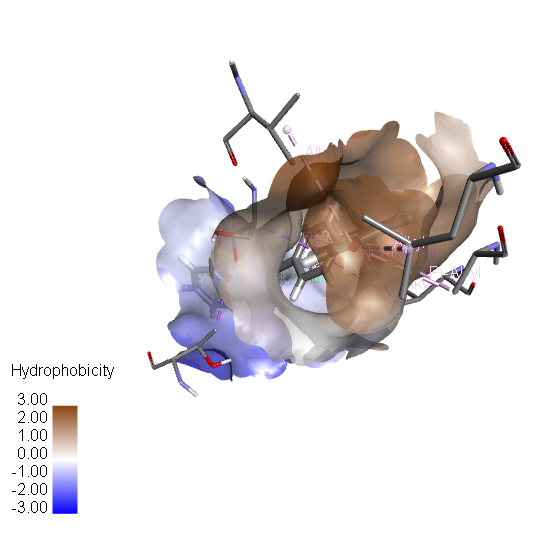 G-5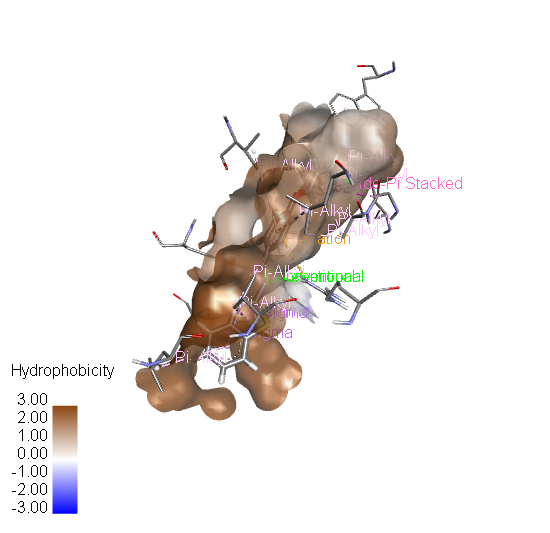 G-6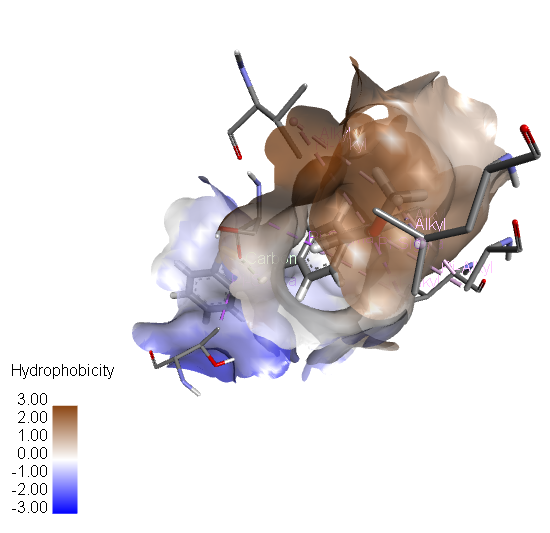 G-7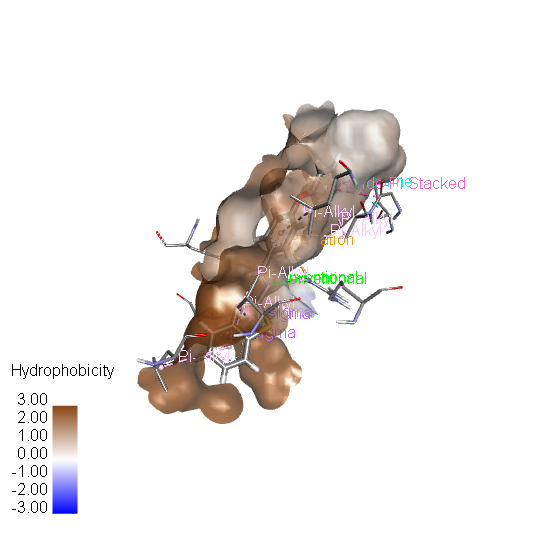 G-8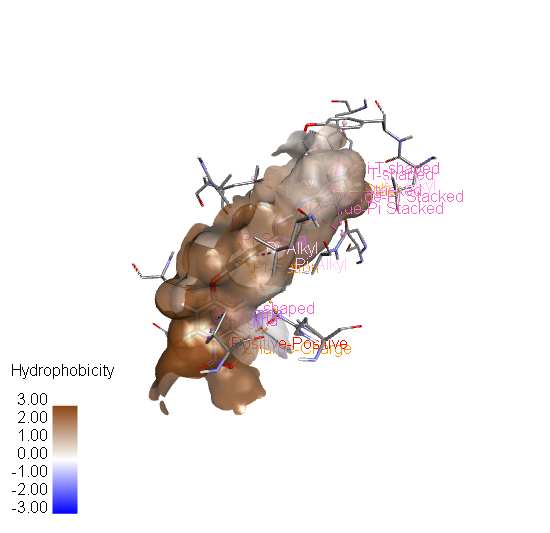 G-9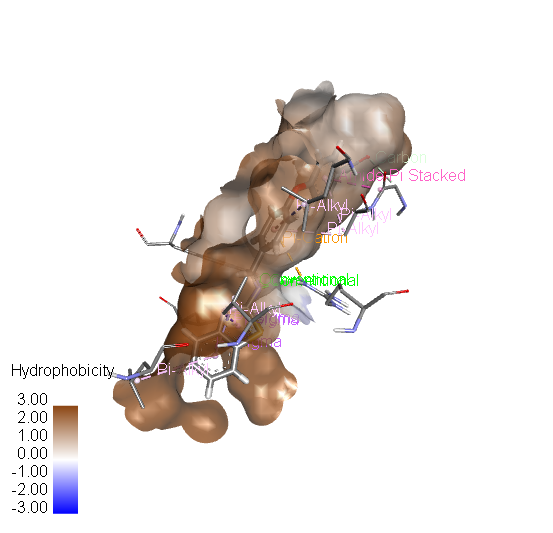 G-10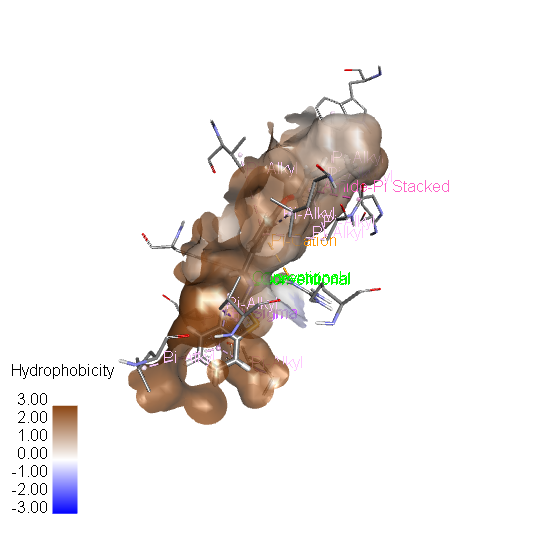 G-11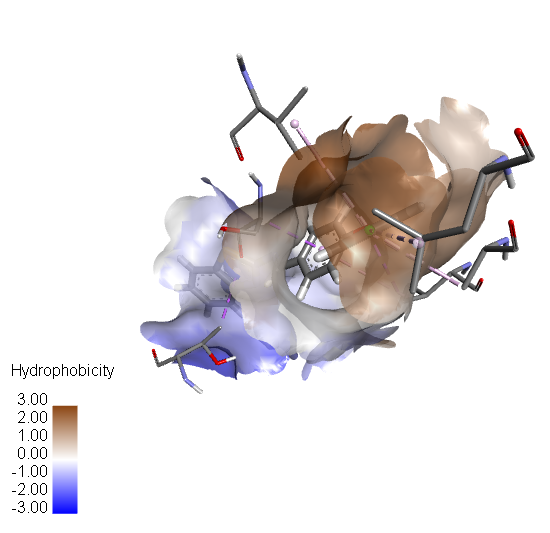 G-12G-13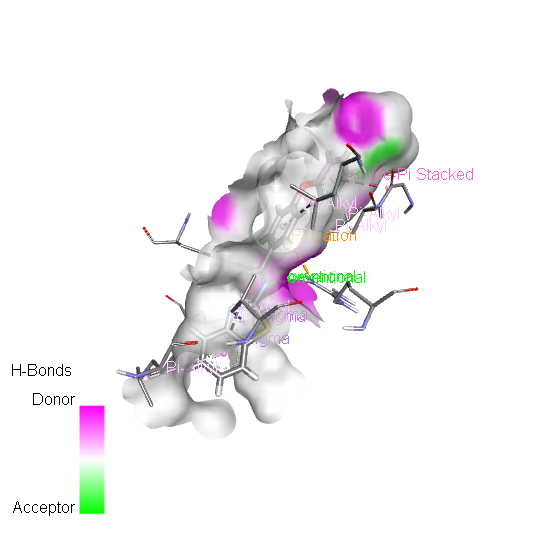 G-1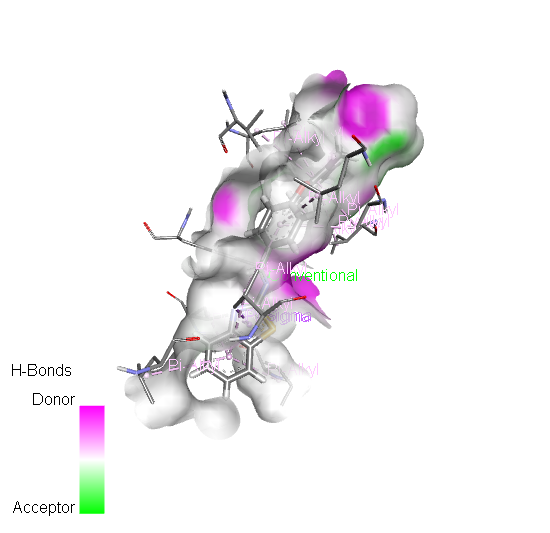 G-2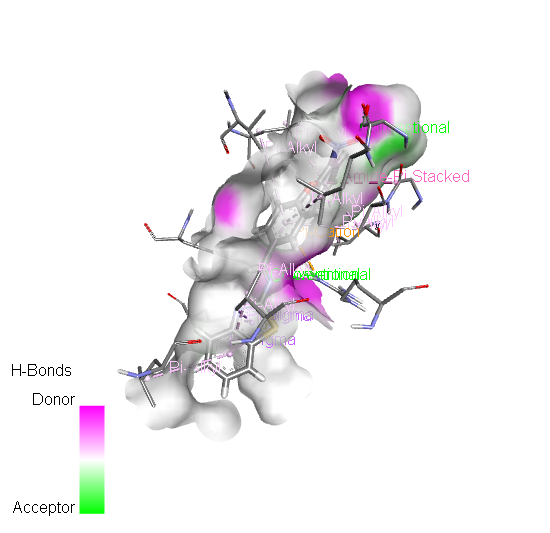 G-3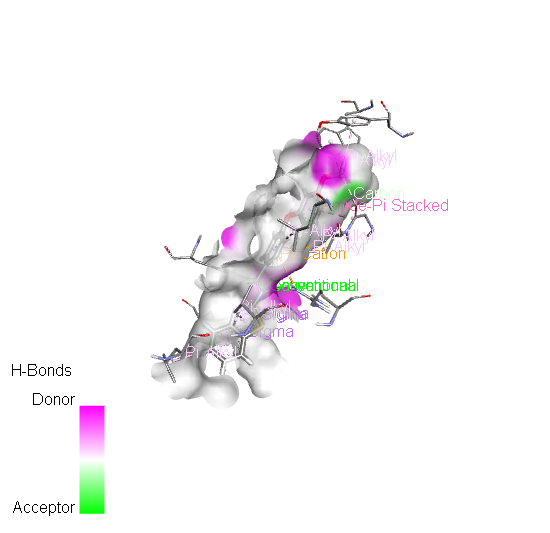 G-4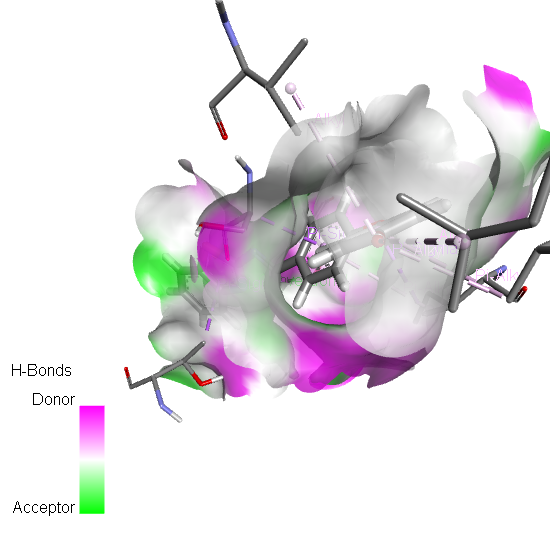 G-5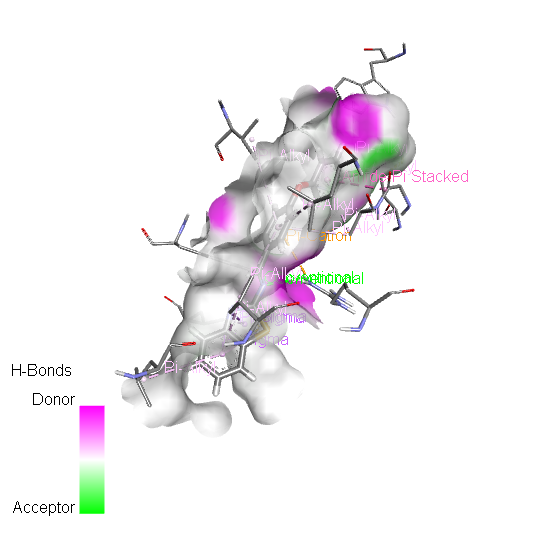 G-6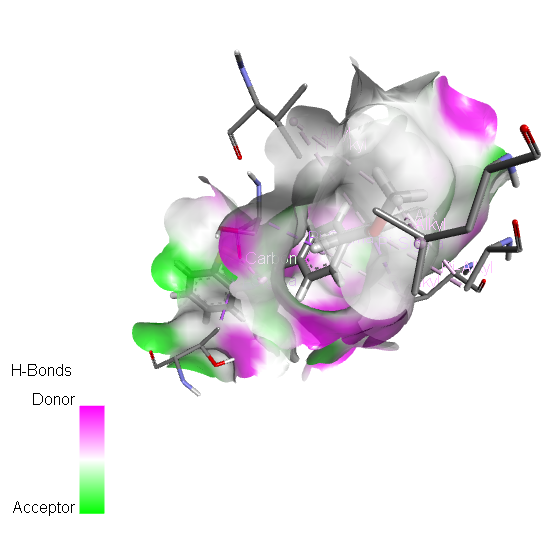 G-7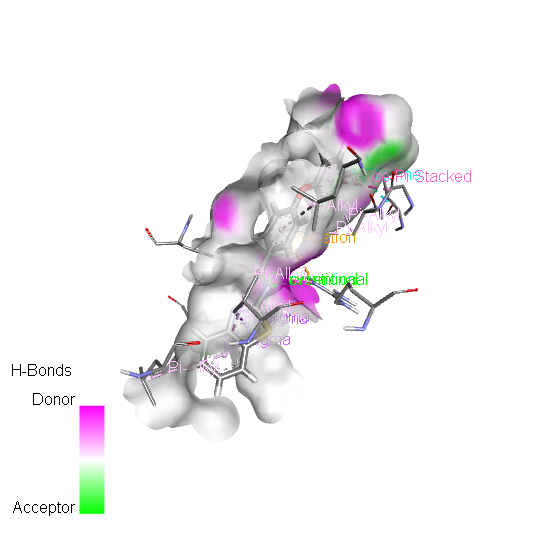 G-8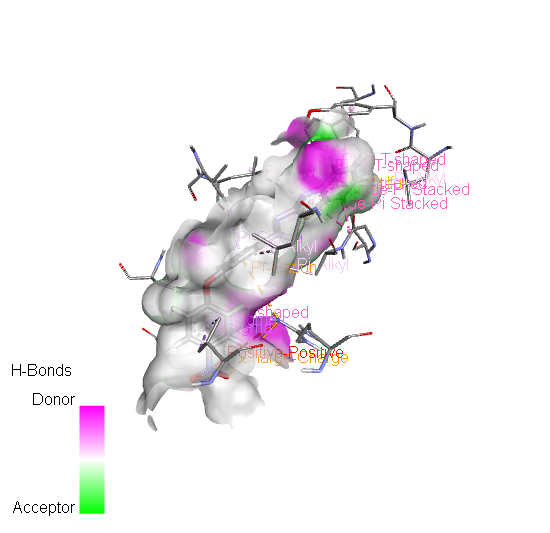 G-9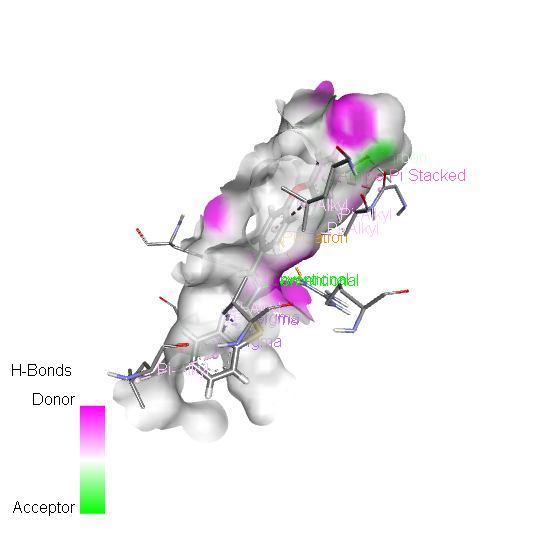 G-10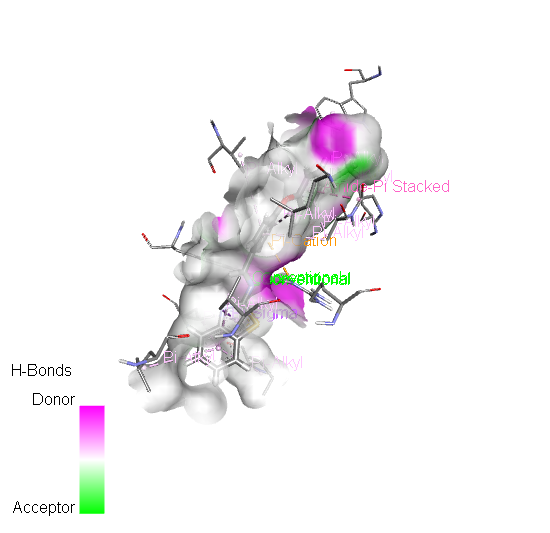 G-11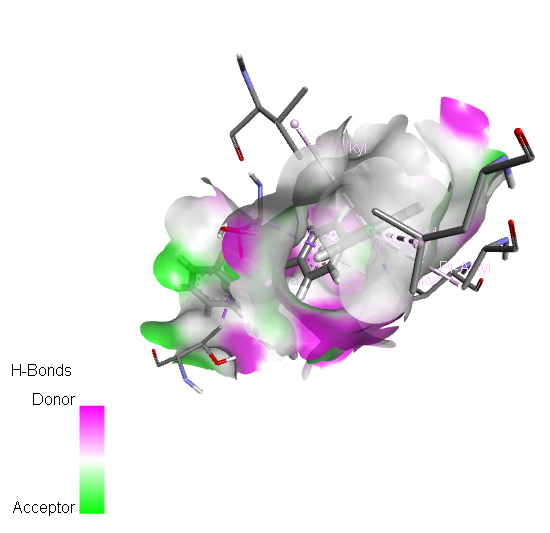 G-12G-13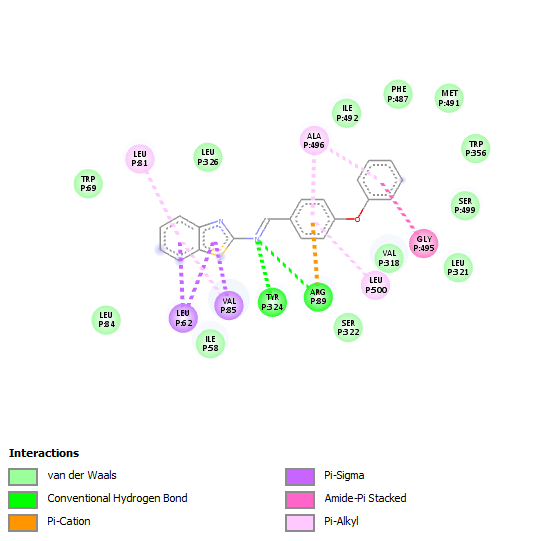 G-1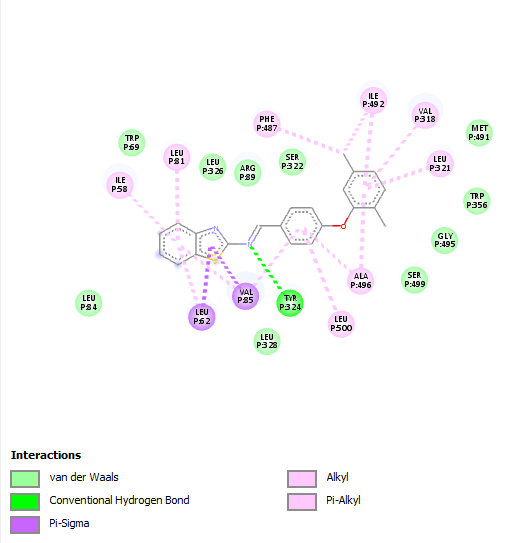 G-2G-3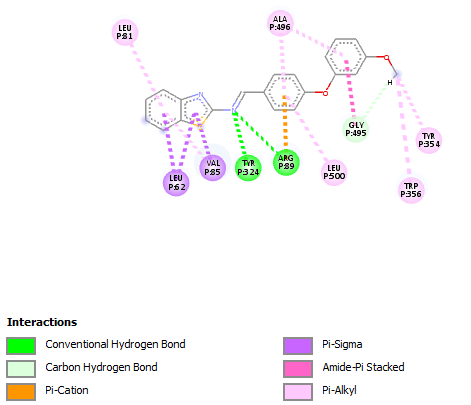 G-4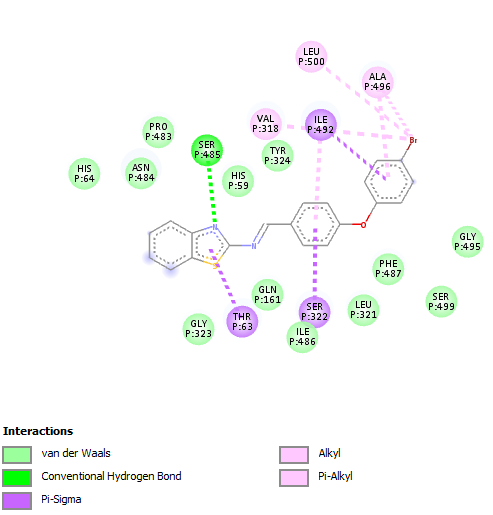 G-5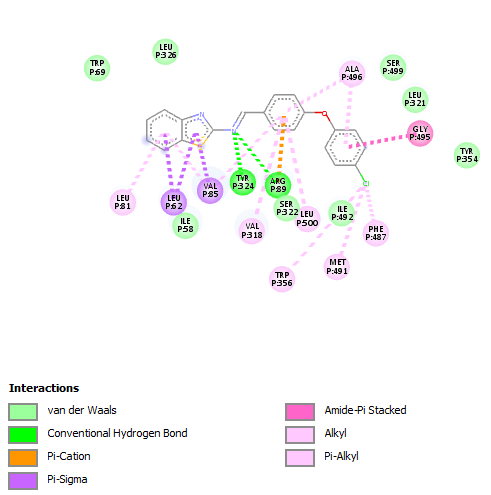 G-6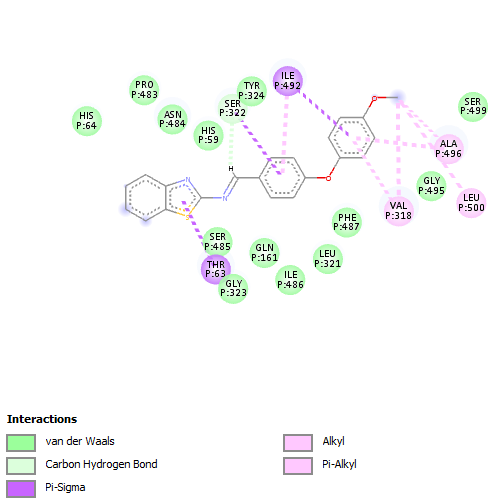 G-7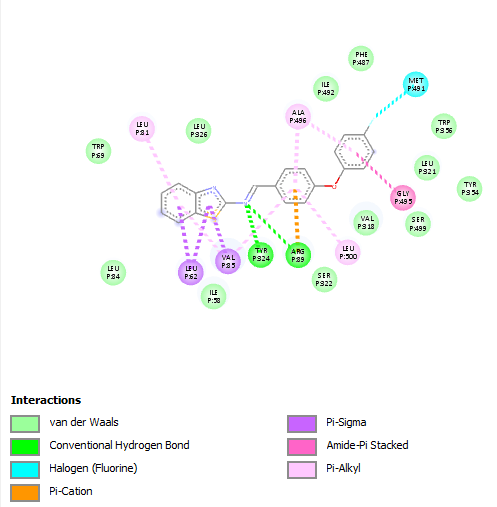 G-8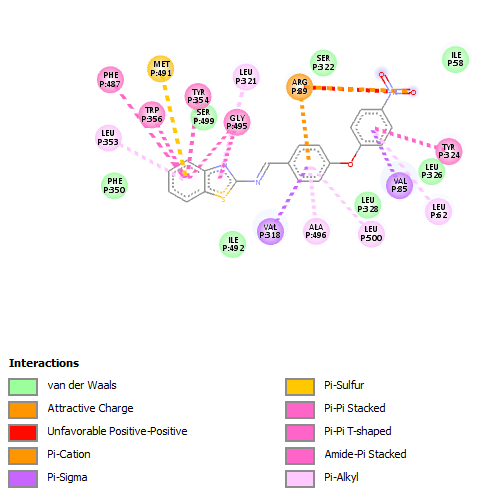 G-9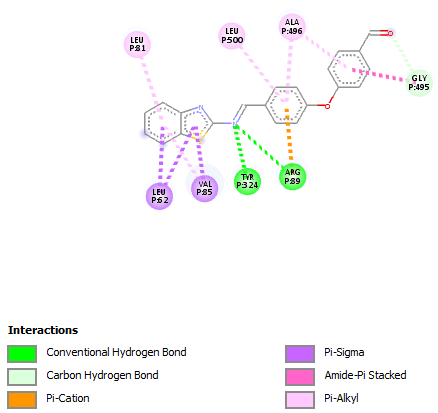 G-10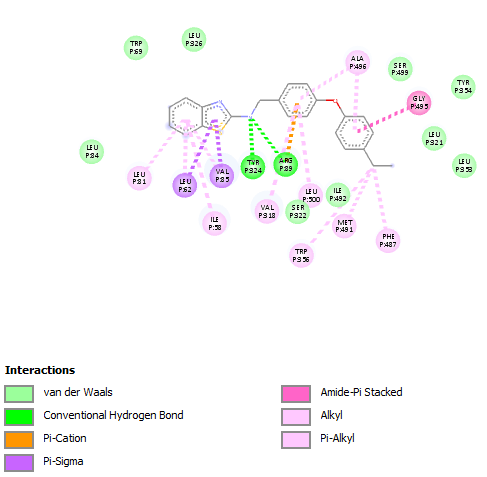 G-11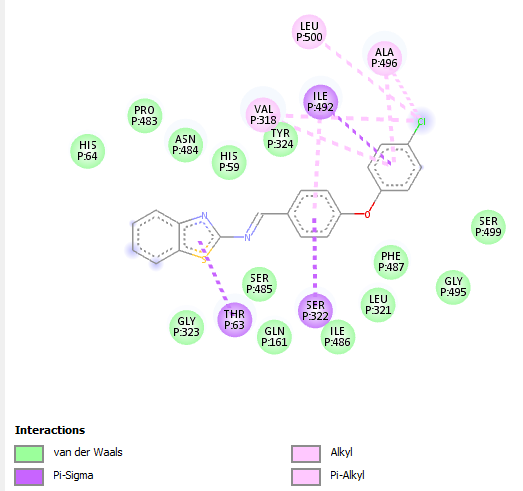 G-12G-13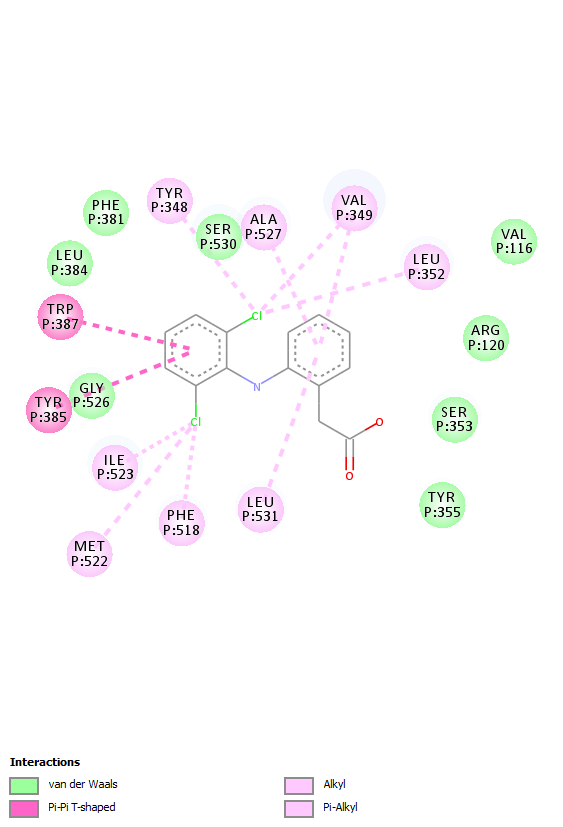 Diclofenac Sodium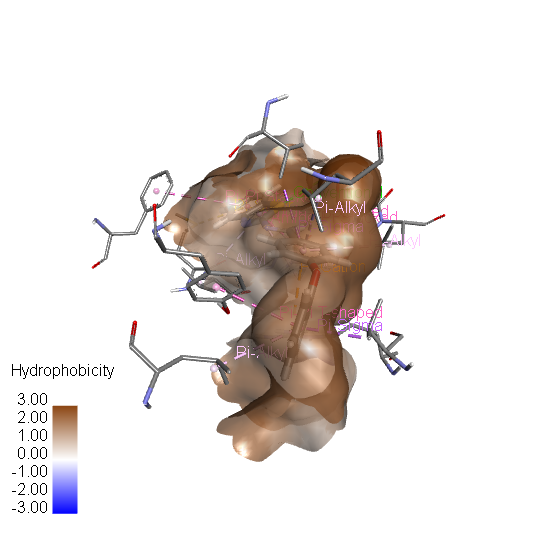 G-1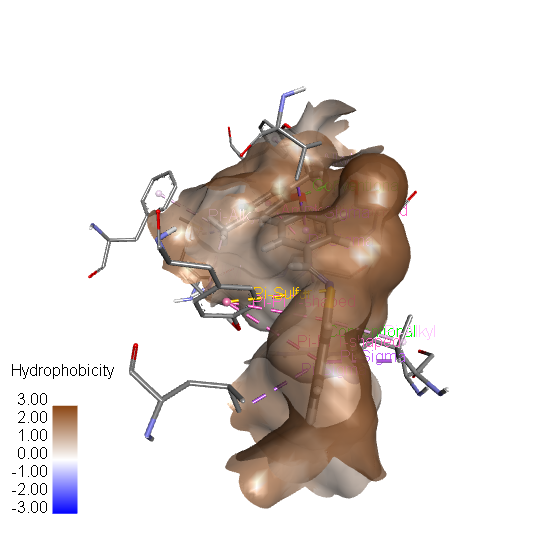 G-2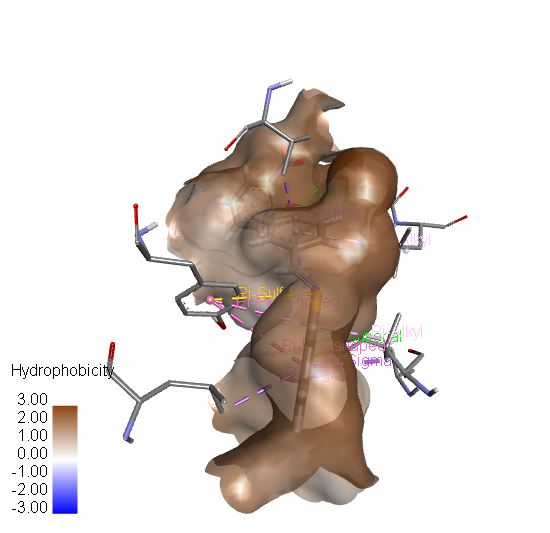 G-3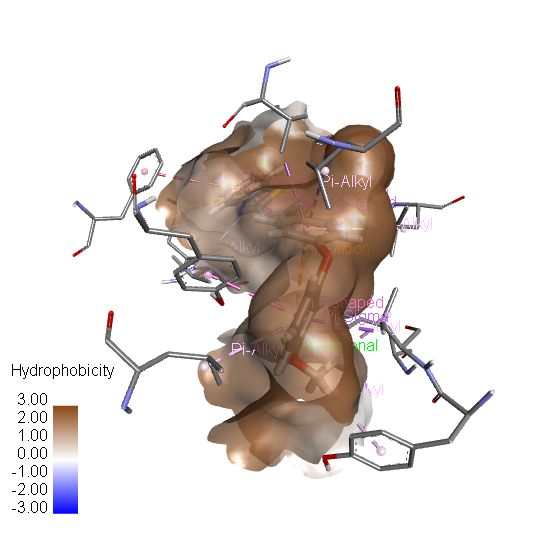 G-4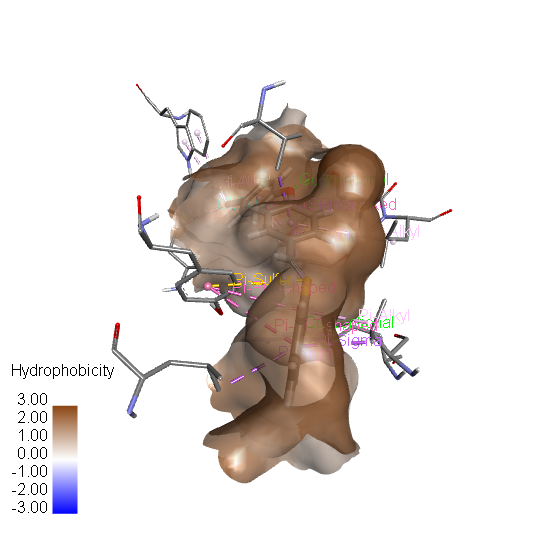 G-5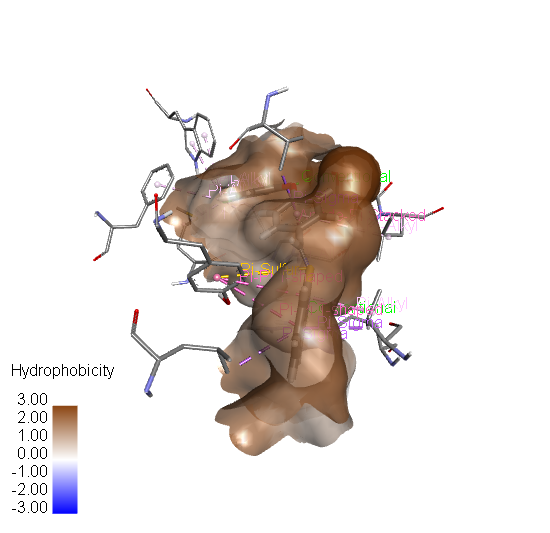 G-6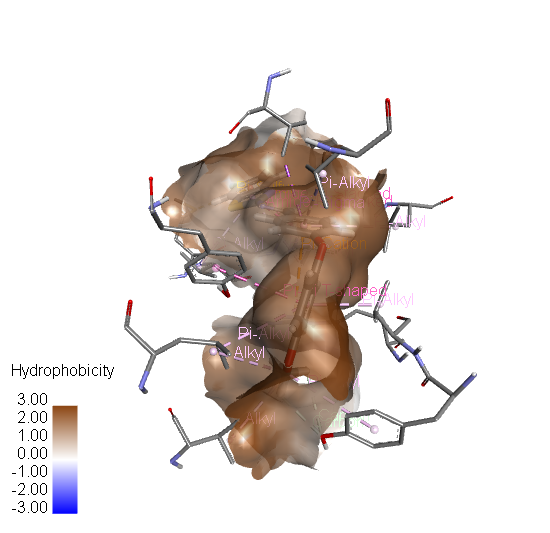 G-7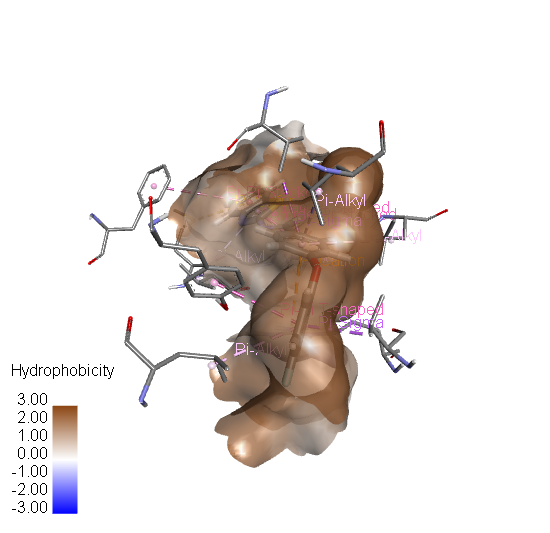 G-8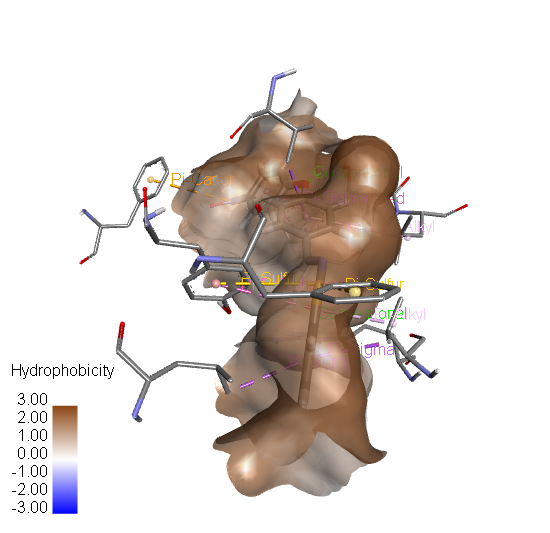 G-9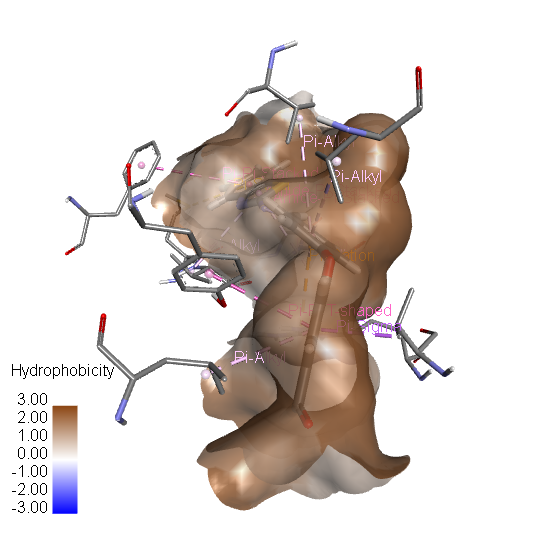 G-10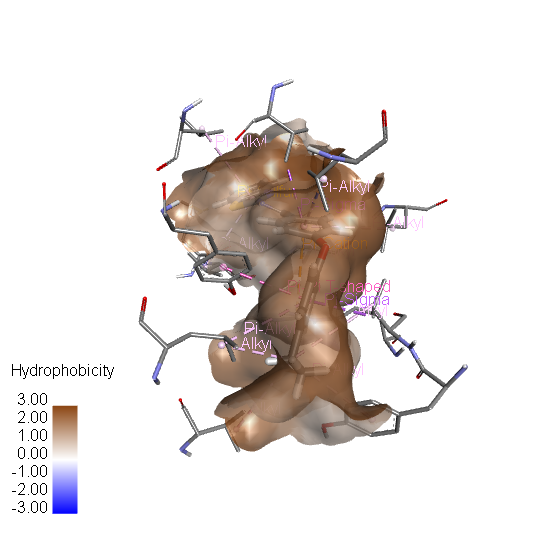 G-11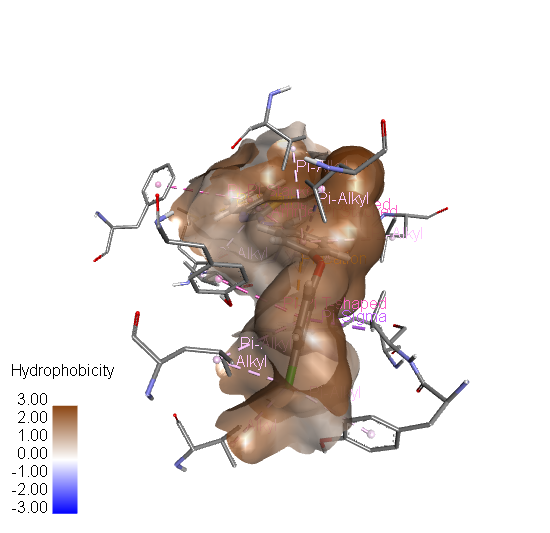 G-12G-13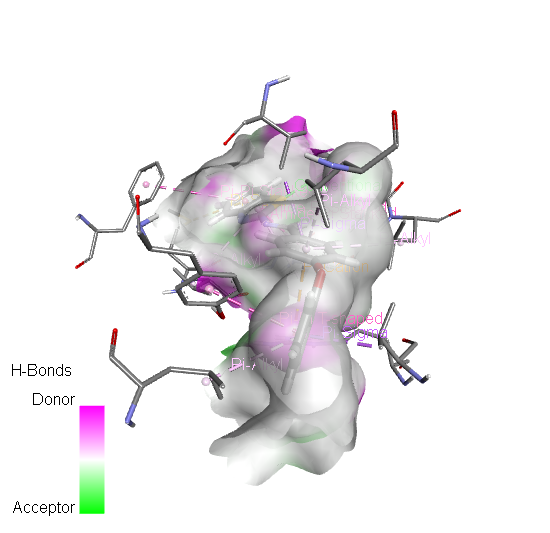 G-1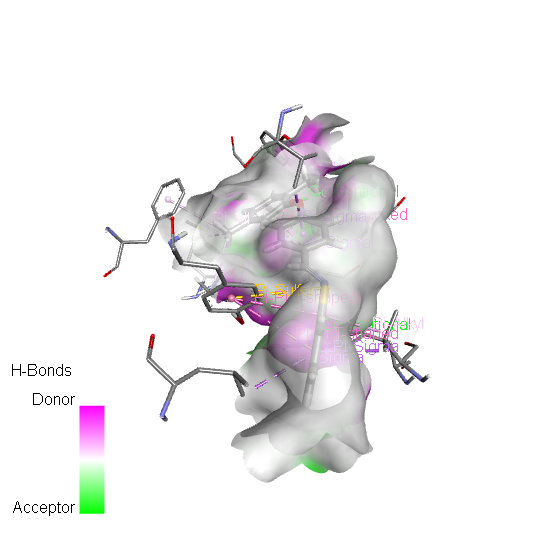 G-2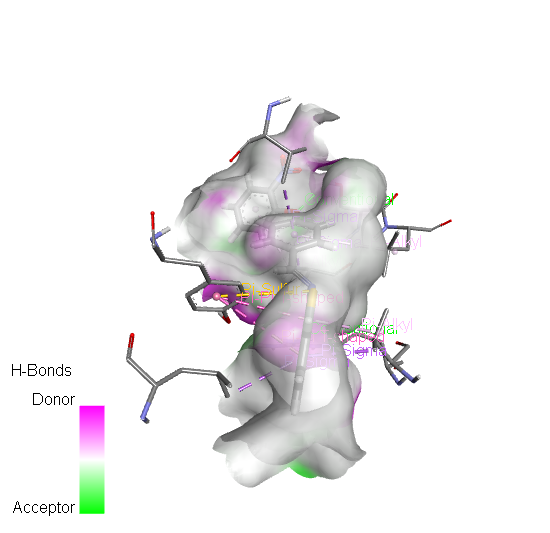 G-3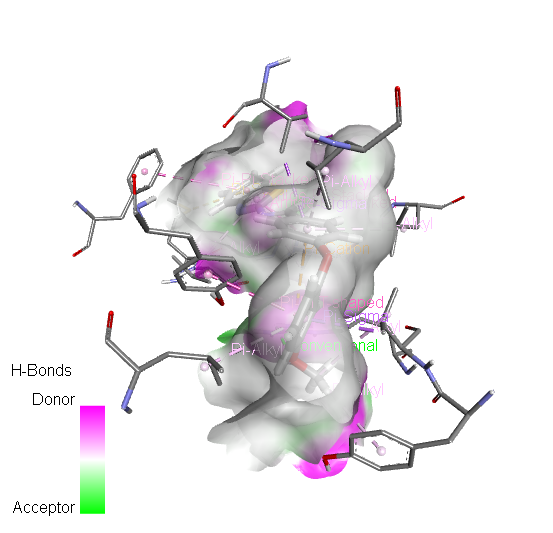 G-4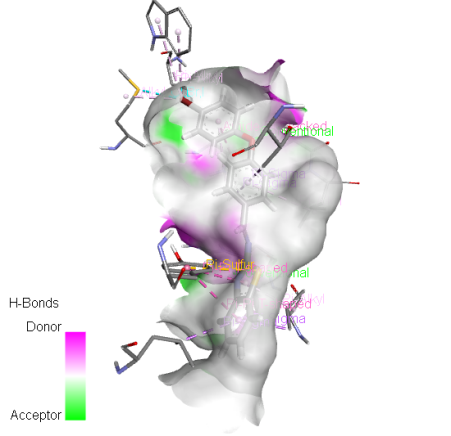 G-5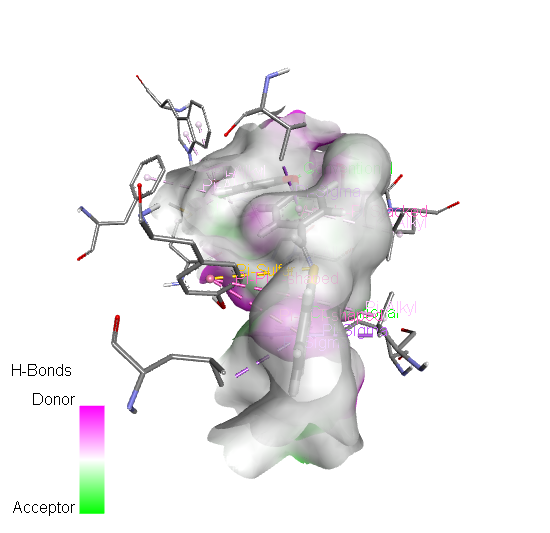 G-6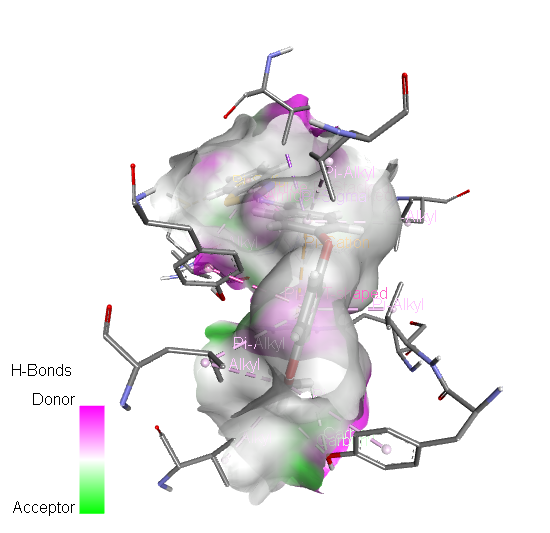 G-7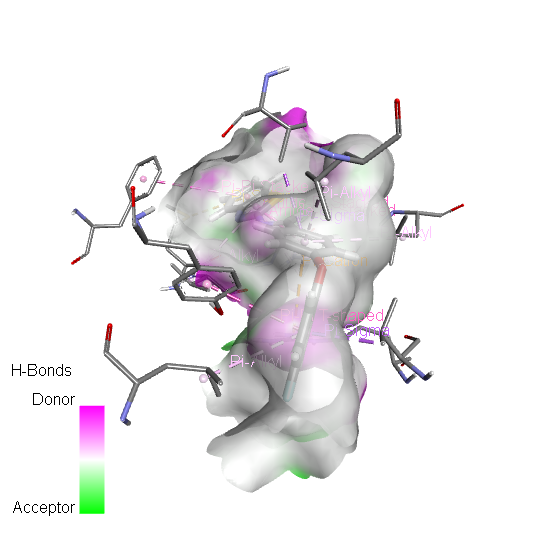 G-8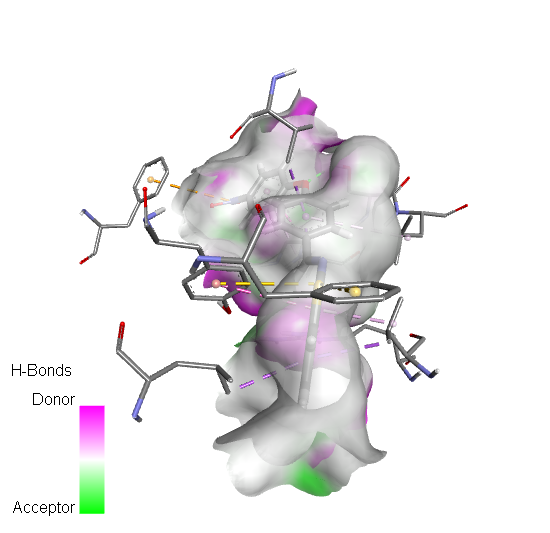 G-9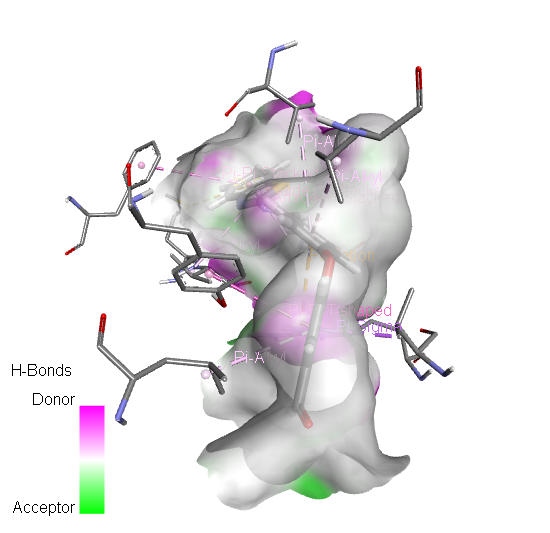 G-10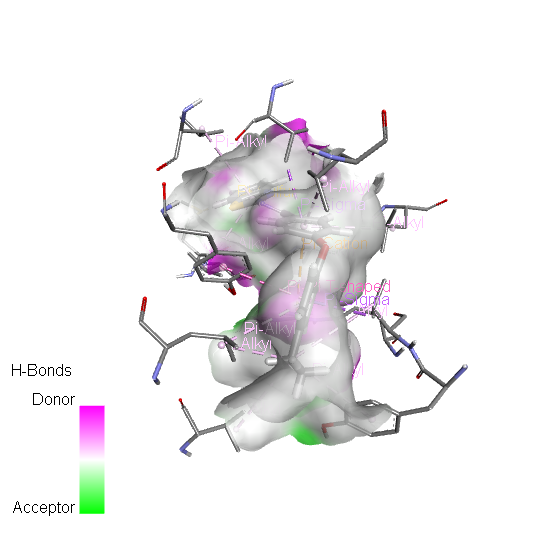 G-11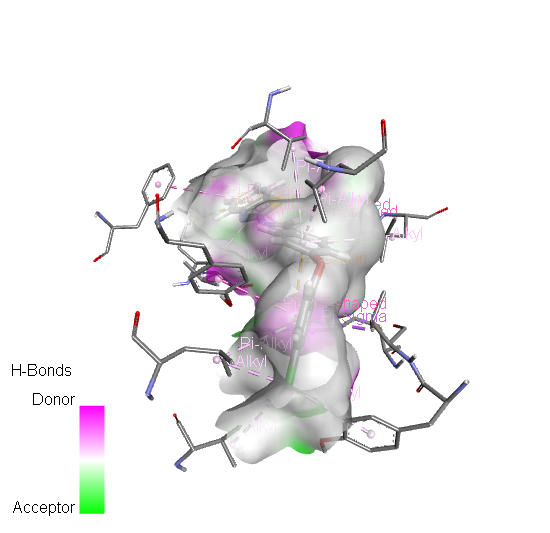 G-12G-13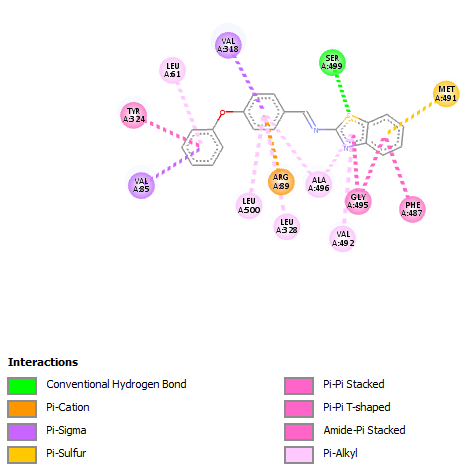 G-1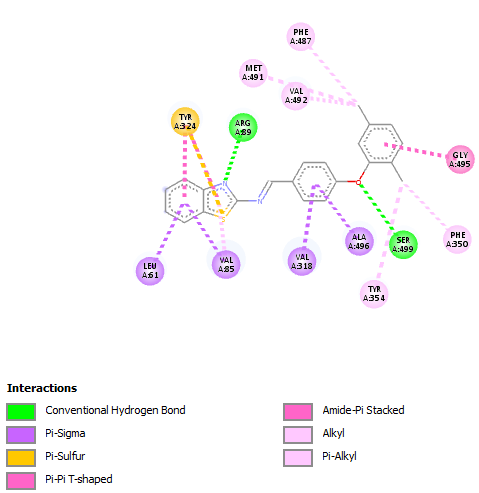 G-2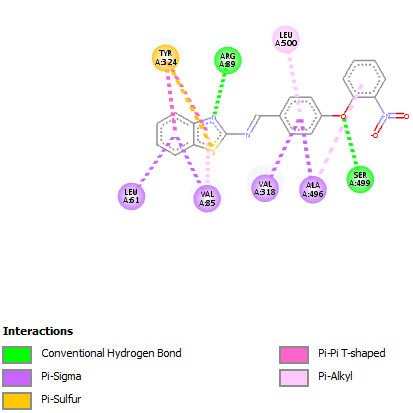 G-3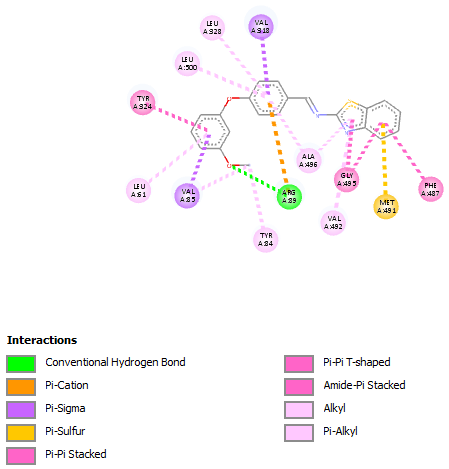 G-4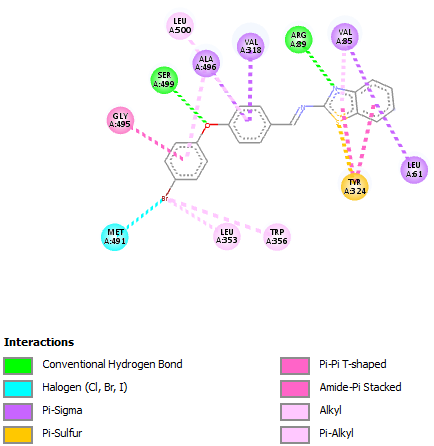 G-5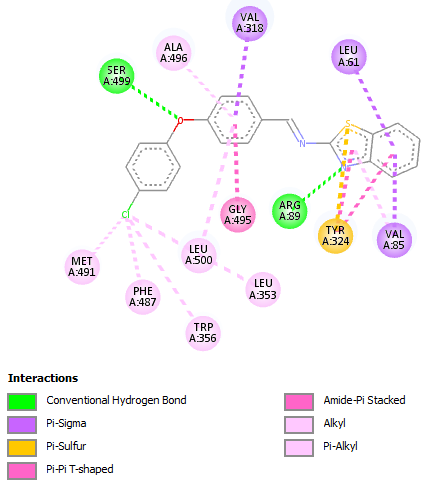 G-6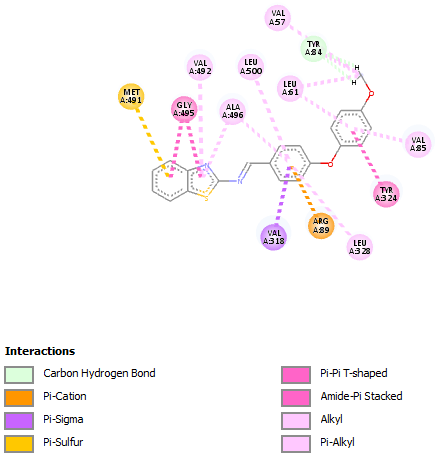 G-7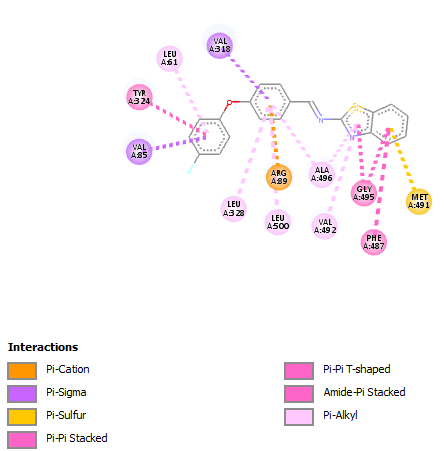 G-8G-9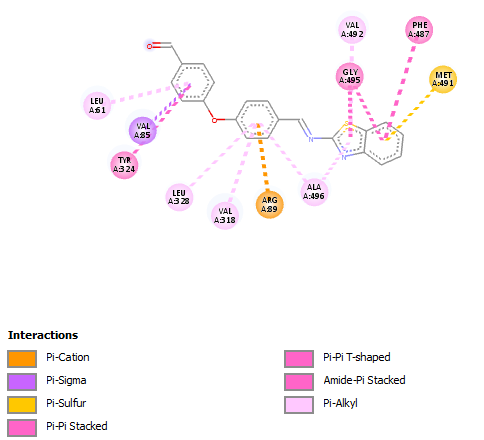 G-10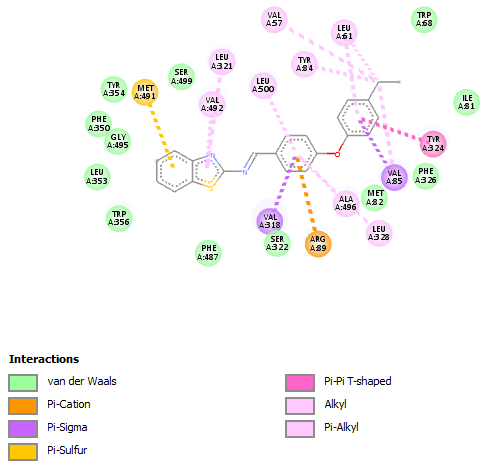 G-11G-12G-13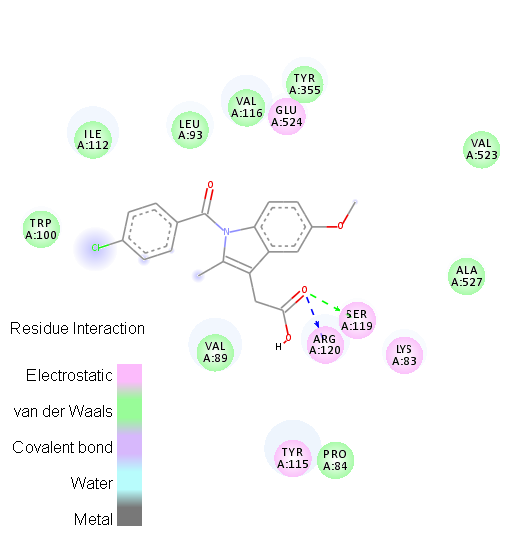 Indomethacin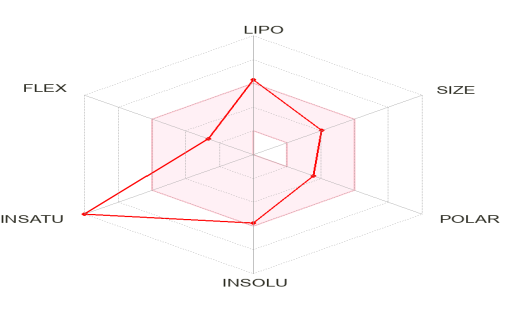 G-1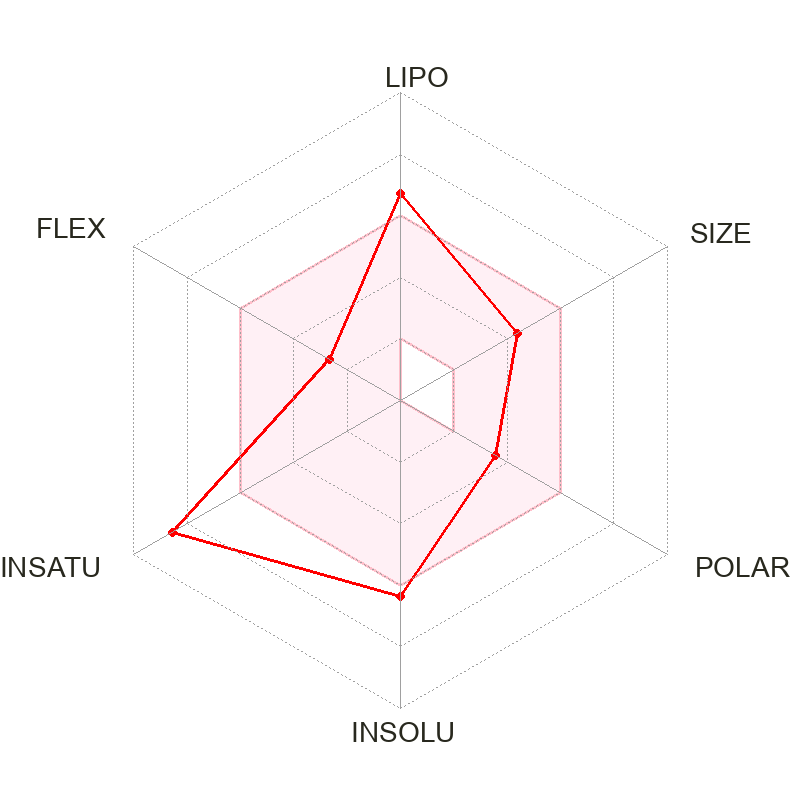 G-2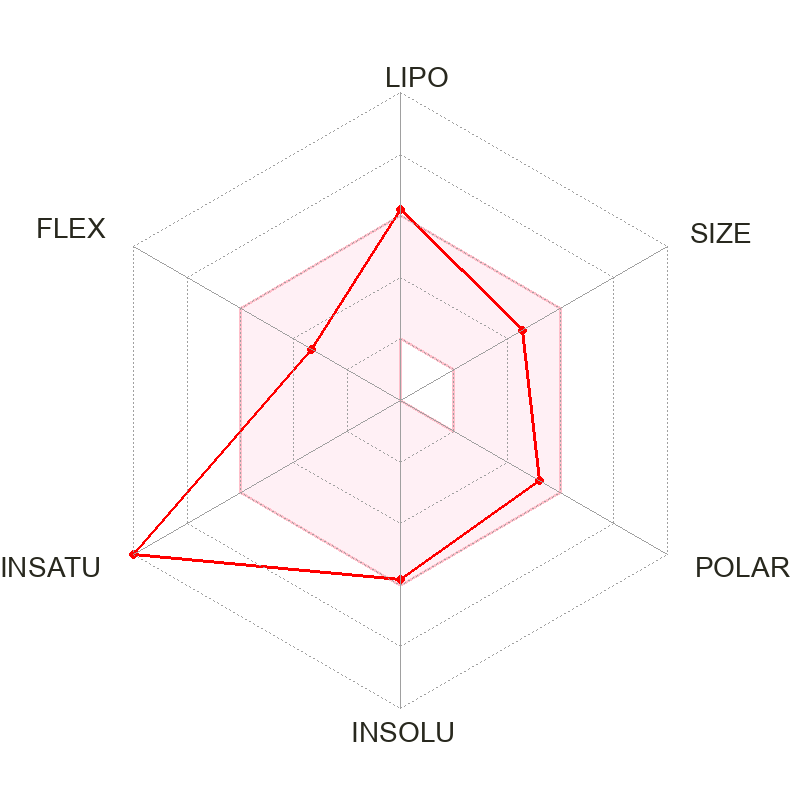 G-3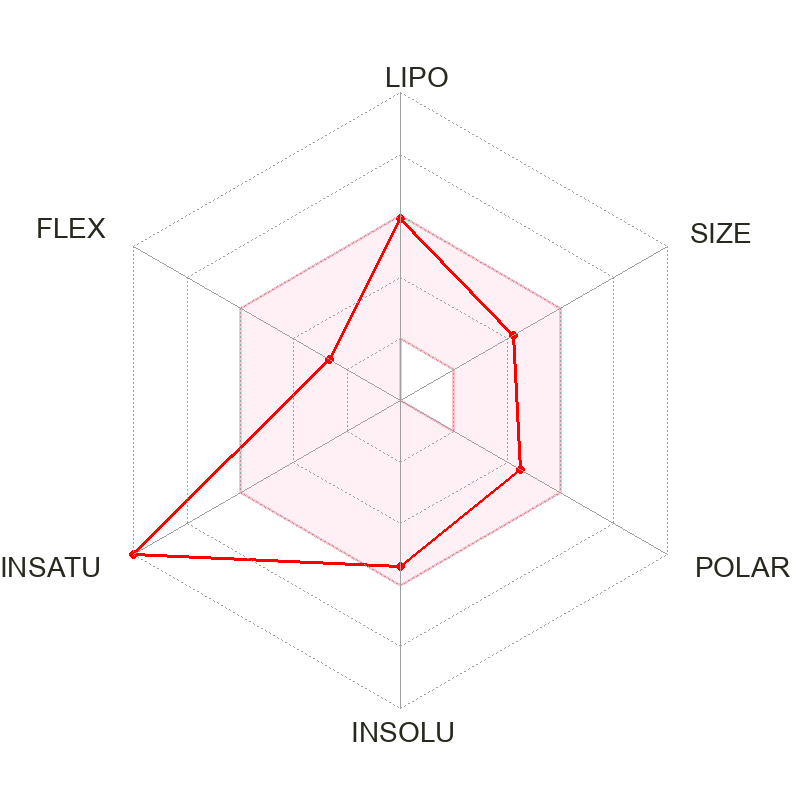 G-4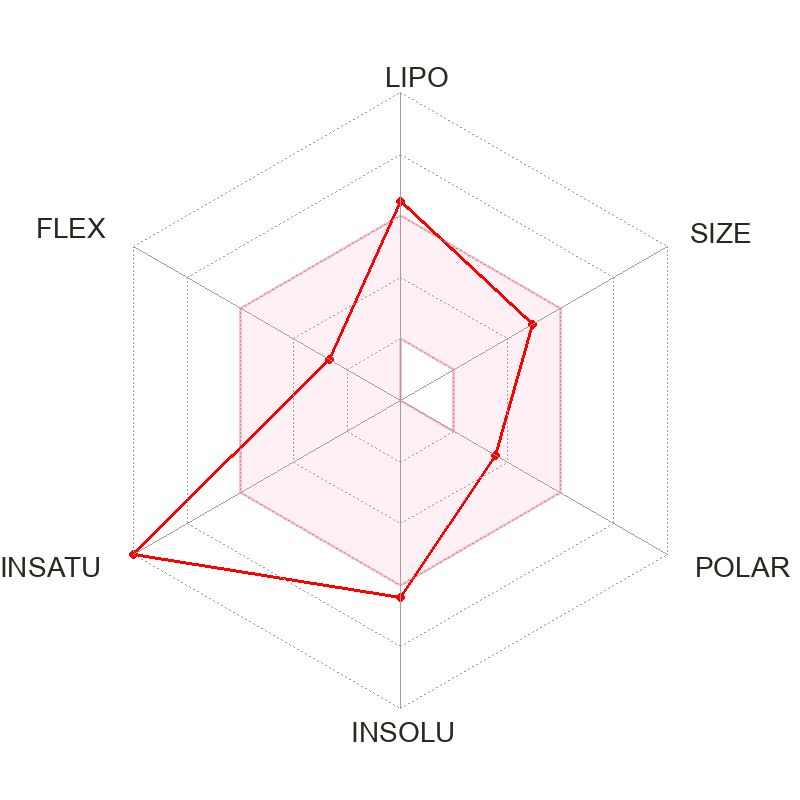 G-5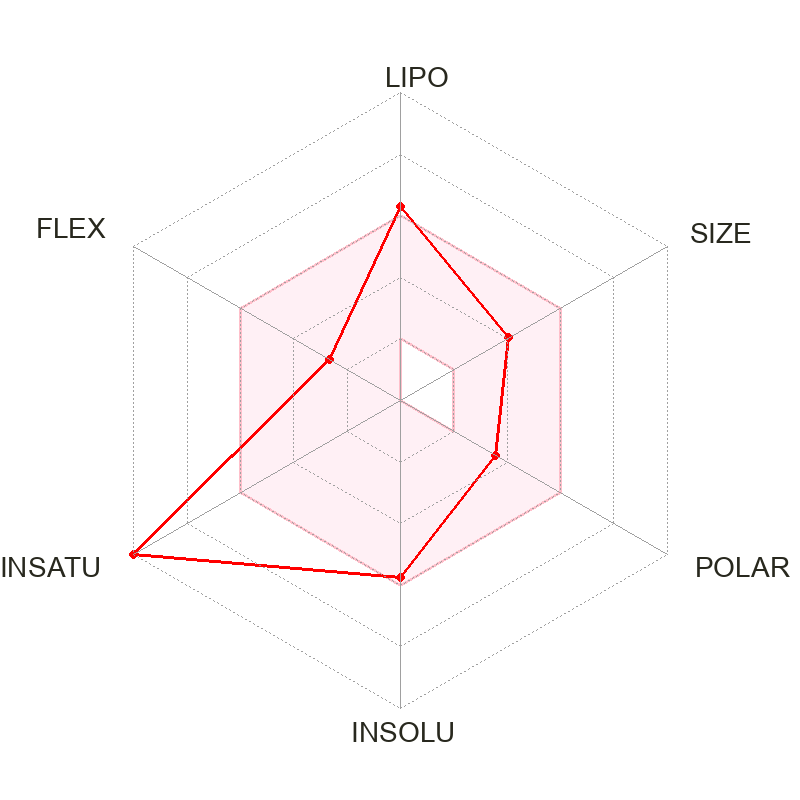 G-6G-7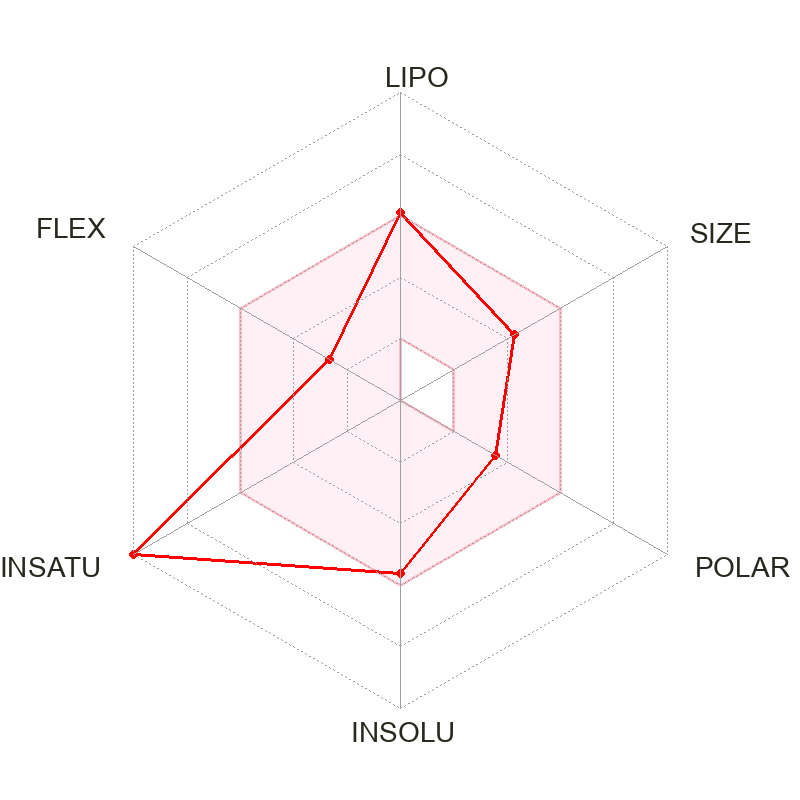 G-8G-9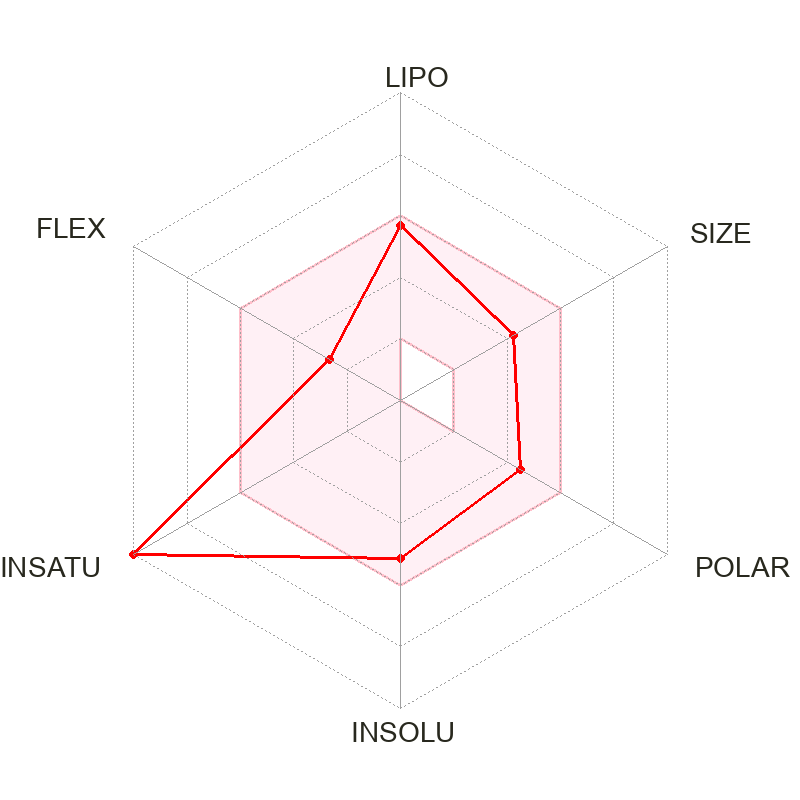 G-10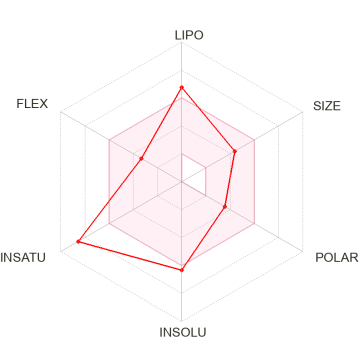 G-11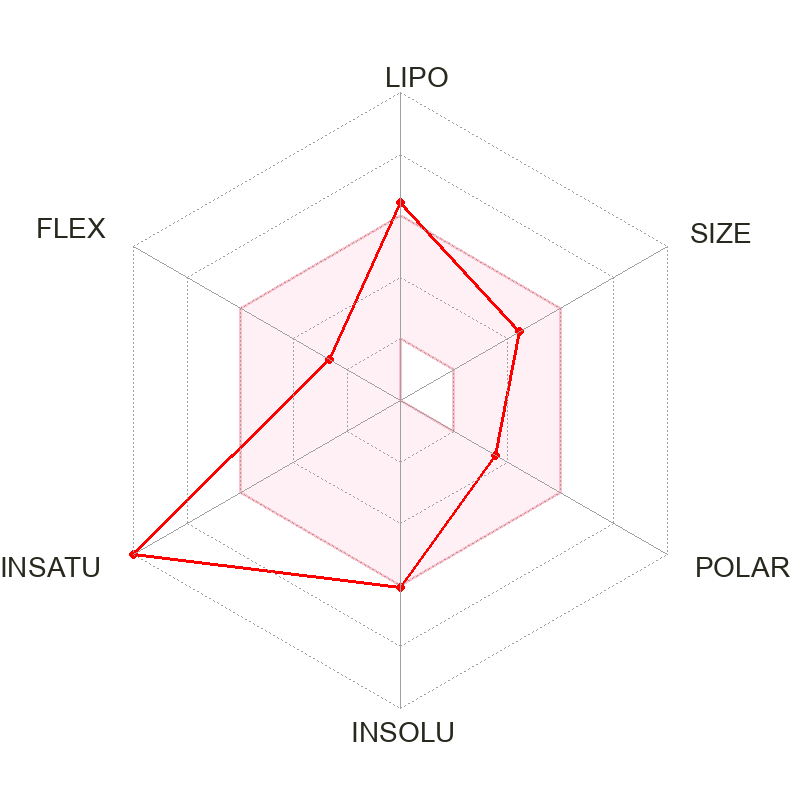 G-12G-13